Спискиучебников, атласов, рабочих тетрадей, по которым будет работать школаКлассПредметСкан обложкиАвторы, название учебникаГоды издания(можно приобретать);издательствоРекомендуемый материал для самоподготовки5 классРусский язык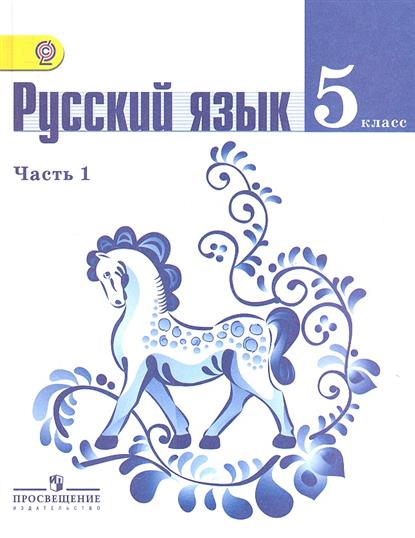 Ладыженская Т. А., Баранов М. Т., Тростенцова Л. А. и др. / Под науч.рук. Шанского Н. М.
Русский язык. 5 класс. Учебник для общеобразовательных организаций.М., Просвещение,20225 классЛитература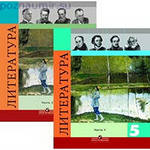 Коровина В. Я., Журавлев В. П., Коровин В. И.
Литература. 5 класс. Учебник для общеобразовательных организаций с приложением на электронном носителе. В двух частях.  М., Просвещение,20225 классАнглийский язык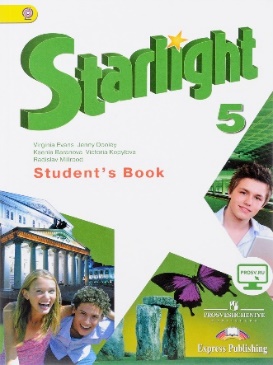 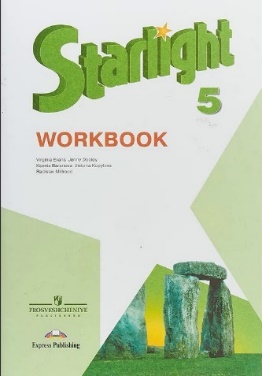 Звёздный английскийБаранова К.М., Дули Д.,Копылова В.В. и др.В.Эванс, Д. Дули, К. Баранова, Р. Мильруд Рабочая тетрадь «Звездный английский»М., Просвещение, 2022М., Просвещение, 20225 классМатематика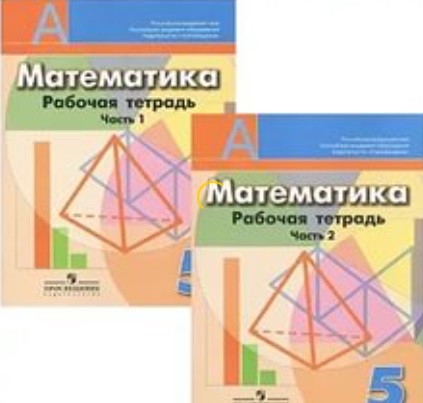 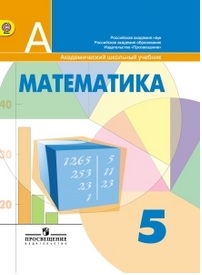 Дорофеев Г.В., Шарыгин И.Ф., Суворова С.Б.Математика. 5 класс. Бунимович Е.А.,Л.В. Кузнецова, Л.О. Рослова и др., 5 класс. Рабочая тетрадь  в двух частяхМ., Просвещение, 2018М., Просвещение,20185 классИстория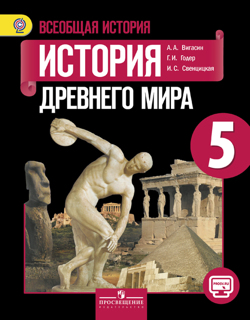 Вигасин А.А., Годер Г.И., Свенцинцкая И.С.; под ред. Искандерова А.А.Всеобщая история. История Древнего мира. 5 класс  М., Просвещение, 2016-2017Годер Г.И. Рабочая тетрадь. Всеобщая история. История Древнего мира. 5 класс. М.: Просвещение, 2016-2017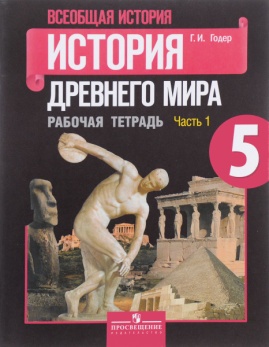 5 классБиология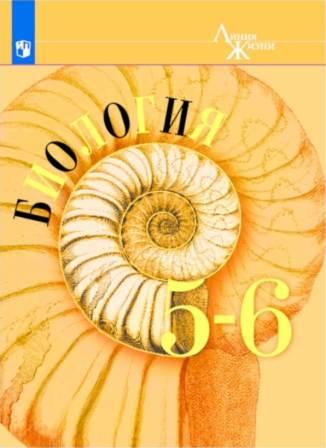 В.В. ПасечникБиология. 5-6 класс. М., Просвещение,20225 классГеография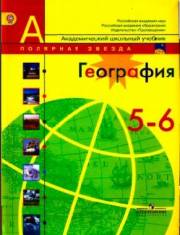 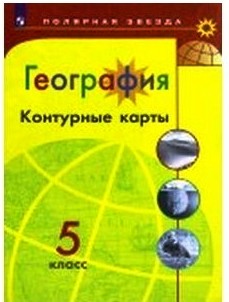 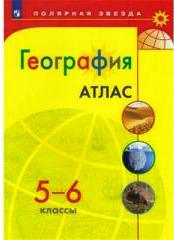 Алексеев А.И.География. 5 класс. Контурные карты. 5 классАтлас. 5-6 классы (Полярная звезда) М., Просвещение,20155 классФизическая культура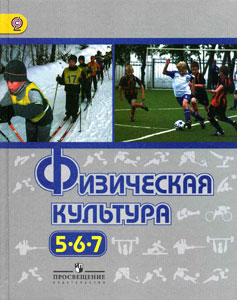 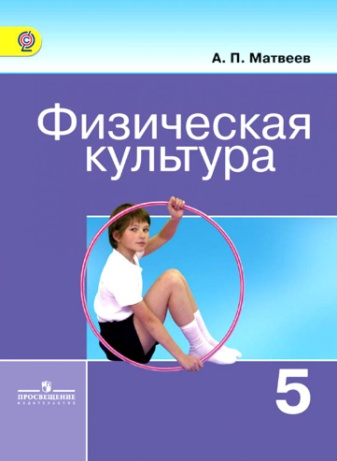 Под редакцией М.Я. Виленского.Предметная линия учебников М.Я. Виленского и В.И.Ляха.Физическая культура 5-6-7 классы(основной учебник)А.П. МатвеевФизическая культура, 5 класс(дополнительный учебник)М., Просвещение,2018М., Просвещение,20185 классТехнология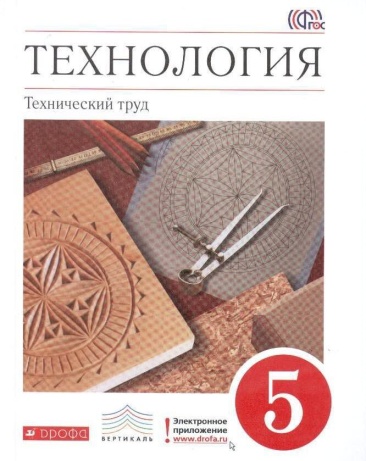 Казакевич В.М., Пичугина Г.В., Семенович Г.Ю.М., Просвещение,20185 классМузыка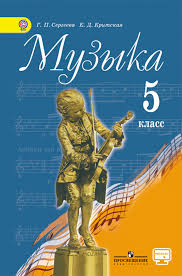 Критская Е.Д., Сегеева Г.П.Музыка. 4 классМ., Просвещение, 20175 классИзобразительное искусство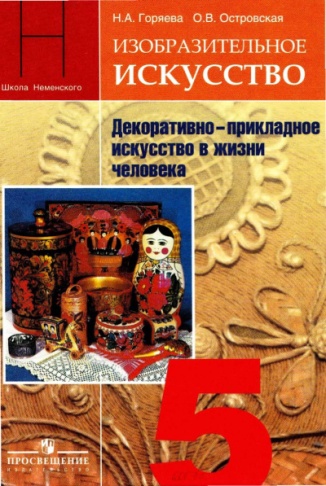 Н.А. Горяева, О.В. ОстровскаяИзобразительное искусство. 5 классМ., Просвещение, 20175 классОсновы духовно-нравственной культуры народов России. Основы светской этики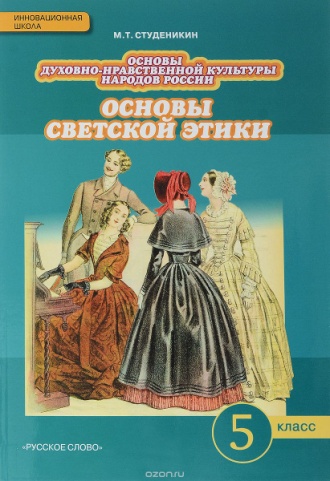 Студеникин М.Т."Русское слово-учебник"